https://www6.inrae.fr/saclay-plant-sciences/Appels-a-projets-SPS-et-Offres-d-emploi/Financements-SPS/Appel-a-Projets-Partenariaux-Public-Privehttps://www6.inrae.fr/saclay-plant-sciences_eng/SPS-Calls-and-Job-offers/SPS-Funding/Innovation-and-Partnership-Open-callPart 1Title of the project / Titre du projet:      Acronym / Acronyme:      Key words / Mots clés:      Scientific coordinator (First name and Last name, Institution, Laboratory) / Coordinateur scientifique (Nom et Prénom, Institution, unité de recherche):      Thematic axes relevant to the project / Les axes thématiques relatifs au projet:  Sustainable intensification of plant productivity in a fluctuating environment / Intensification durable de la productivité végétale dans un environnement fluctuant  Plants as factories: improving plant quality for food, feed, health, environment and industry / Les plantes comme “usines”: amélioration de la qualité des plantes pour l’alimentation humaine et animale, la santé, l’industrie et l’environnement Plants to understand fundamental biological mechanisms / Les plantes pour comprendre les mécanismes biologiques fondamentaux Developing new resources and biotechnology for research, translation and innovation / Développement de nouvelles ressources et outils pour la recherche et l’innovationSPS teams involved in the project / Equipes SPS impliquées dans le projet:Private partners involved in the project / Partenaires privés impliqués dans le projet: Validation :If relevant, supplementary financial support for this project (sources and amounts) / Si pertinent, autre(s) soutien(s) financier(s) pour ce projet (Sources et montants):      Part 2Persons involved in the project / Personnes impliquées dans le projet CV of the project leader / CV du porteur de projet (1 page maximum): 2) Selection of publications of the project leader (5 maximum, please indicate the publications in which SPS has been mentioned, either in the address or in the acknowledgements) / Sélection des publications du porteur de projet (5 maximum, merci d’indiquer les publications dans lesquelles SPS a été mentionné, dans l’adresse ou dans les remerciements): 3) Short description of the academic teams involved in the project, including knowledge, prior skills and  earlier results on the topic / Brève description des équipes académiques impliquées dans le projet, y compris connaissances, compétences et antériorité sur la thématique (200 words max/team; 200 mots max/équipe): Team 1 / Equipe 1….Team 2 / Equipe 2….…4) Short description of the private partners involved in the project, including knowledge, prior skills and  earlier results on the topic / Brève description des partenaires privés impliqués dans le projet y compris connaissances, compétences et antériorité sur la thématique (200 words max/partner; 200 mots max/partenaire): Partner 1 / Partenaire 1…Partner 2 / Partenaire 2….….5) Public sector staff involved in the project / Personnes du secteur public impliquées dans le projet* a full-time person for one year = 12 persons.months / une personne à temps plein pendant un an = 12 personnes.mois6) Private sector staff involved in the project / Personnes du secteur privé impliquées dans le projet* a full-time person for one year = 12 persons.months / une personne à temps plein pendant un an = 12 personnes.mois7) Requested fundings/ Coût prévisionnel pour l’équipe SPS* Specificy/ préciserThe intellectual property of the expected results of the project and the financial contribution of the partner must be discussed with your institutional structure supporting partnership and innovation, in connection with your research unit manager, prior to submission to SPS’innov call/ La propriété intellectuelle des résultats attendus du projet et la contribution financière du partenaire doivent être discuté avec la tutelle et le partenaire en amont du dépôt.Part 3Project Summary / Résumé du projet (250 words maximum / 250 mots maximum)Description of the project / Description du projet (3-5 pages maximum, excluding references/hors références)NB : Additional pages will not be considered/Les pages supplémentaires ne seront pas prises en compteContext and objectives of the project / Contexte et objectifs du projet Scientific program, tasks and organisation of the project / Programme scientifique, tâches et organisation du projetIf relevant, provisional starting date for the recruted person / Si pertinent, date prévisionnelle de début de contrat de la personne recrutéeProspects for continuation of the collaboration (application to another call, CIFRE PhD project, etc.) / Perspectives de poursuite de la collaboration (réponse à un autre appel à projet, montage d’une thèse CIFRE, etc.)Position on the TRL scale at the beginning and at the end of the project – Explain your answer / Positionnement sur l’échelle TRL en début et en fin de projet – Justifier votre réponse(https://www.earto.eu/wp-content/uploads/The_TRL_Scale_as_a_R_I_Policy_Tool_-_EARTO_Recommendations_-_Final.pdf)Prospects of transfer for the results / Perspectives de valorisation des résultatsGantt diagram showing the schedule of the task allocation during the different steps of the project / Diagramme de Gantt présentant le calendrier de la répartition de tâches dans les différentes phases du projetReferences / RéférencesSPS’innov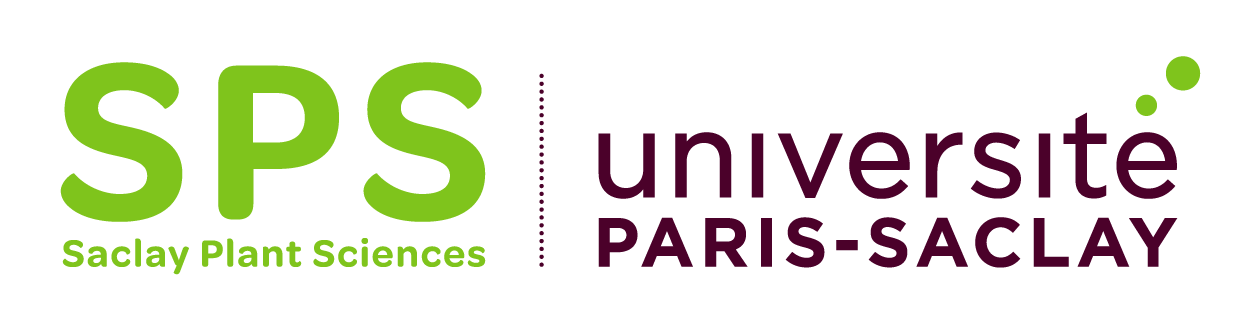 Unit / Unité(IJPB, IPS2, I2BC, GQE, BIOGER)Team / EquipeName / NomActivity area / Domaine d’activitéInstitutional structure supporting partnership and  innovation / Service partenariat et valorisation:Contact name / Nom du contact :	        Position / Fonction :        Institution :	     Email :        Signature :  Direction de l’unité de Recherche / Research unit direction:Contact name / Nom du contact :	        Institution :	     Email :        Signature :  Name/NomInstitution/ InstitutionResearch unit/Unité de rechercheFunction/ FonctionContribution to the project/Rôle dans le projetDegree of involvement (Persons.months)/ Degré d’implication (personnes.mois)*Name/NomCompany name/Nom de l’entrepriseFunction/FonctionContribution to the project/Rôle dans le projetDegree of involvement (Persons.months)/ Degré d’implication (personnes.mois)*SPS team budget / Besoins de l’ équipe SPSAnnée 1/Year 1Année 2/Year 2TotalTotal (€ HT):Personnel costs/Frais de personnel (CDD, stagiaire)*Operating costs/ Frais de Fonctionnement Services/Prestations de service : Other/Autre * :Total (€ HT) :SPS fundings/financement